Job Application FormPlease complete this form as part of your application.  In addition to this form you will also need to include a covering letter, a resume outlining education, employment history, copies of certificates / qualifications / licenses (as identified in the position description), details of 2 professional referees and any additional information relevant to the position.Reponses must address the core capabilities, values and behaviours necessary to successfully fulfil the requirements of the positionbe a maximum of 4 pagesbe relevant and concise, dot points are acceptableAPPLICANT RESPONSE FORMDocument Reference No: CMA 321 FORMDocument Reference No: CMA 321 FORMPosition detailsPosition detailsVacancy reference number21/006Position titleProject Officer BiodiversityPosition locationMilduraApplicant detailsName: Email address:Please note – all correspondence in relation to this application will be sent to your email addressPhone number:Template to use in requesting address of KEY SELECTION CRITERIA (KSC)Please provide a specific response to the following selection criteria:KSC1: A sound knowledge of the critical factors associated with successfully developing and delivering government funded natural resource management programs, with a strong emphasis on biodiversity.KSC2: Demonstrated experience in managing complex projects, evidencing strong resource planning, data management, and performance monitoring/reporting skills.	KSC3: 	Highly developed verbal and written communication skills, including the ability to communicate effectively with a variety of audiences.	KSC4: Demonstrated leadership skills that encourage productive and effective working relationships with team members, colleagues, delivery partners, and community.	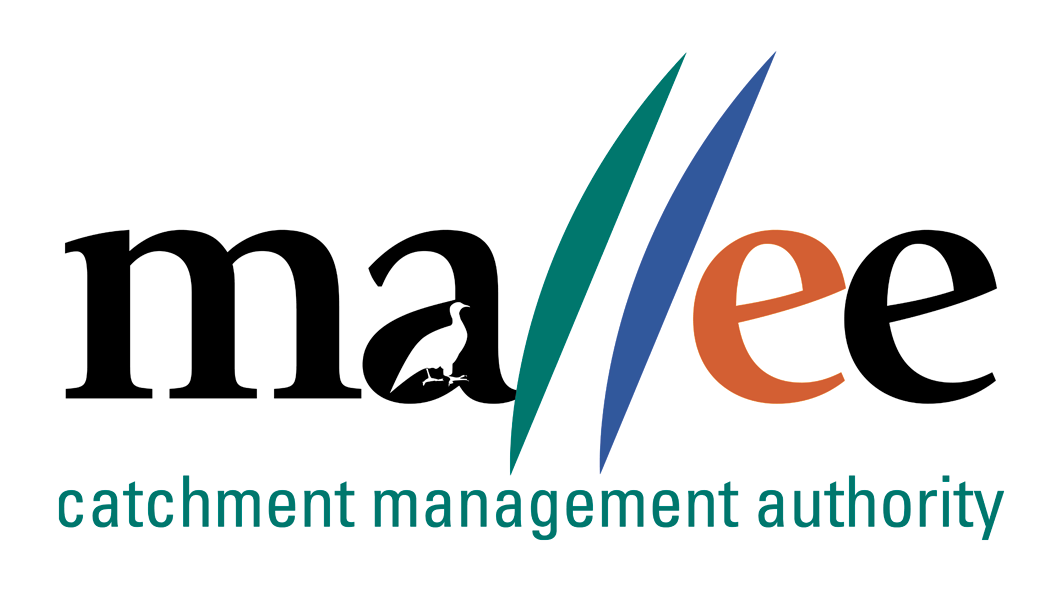 